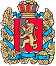 ШАПКИНСКИЙ СЕЛЬСКИЙ СОВЕТ ДЕПУТАТОВ ЕНИСЕЙСКОГО РАЙОНА                                                       КРАСНОЯРСКОГО КРАЯ                                                                РЕШЕНИЕ                     27.12.2021г.		         п. Шапкино	            	       № 23-116рОб отмене Решения Шапкинского сельскогоСовета депутатов от 27.02.2009 №26-105р «Об утверждении Положения о порядке внесения изменений и дополнений в Устав Шапкинского сельсовета Енисейского района и участия граждан в его обсуждении»На основании ПРОТЕСТА Енисейской межрайонной прокуратуры, Устава Шапкинского сельсовета, Шапкинский сельский Совет депутатов, РЕШИЛ:Отменить Решение Шапкинского сельского Совета депутатов от 27.02.2009 №26-105р «Об утверждении Положения о порядке внесения изменений и дополнений в Устав Шапкинского сельсовета Енисейского района и участия граждан в его обсуждении»Контроль за исполнением настоящего решения возложить на председателя Наконечного А.В.Настоящее решение вступает в силу с момента    опубликования в газете «Шапкинский вестник» и подлежит размещению на официальном сайте администрации Шапкинского сельсовета.Председатель Шапкинского                                                   Глава Шапкинского сельсоветасельского Совета депутатов                                                                                              А.В. Наконечный                                                                          Л.И. Загитова  